CURRICULUM VITAE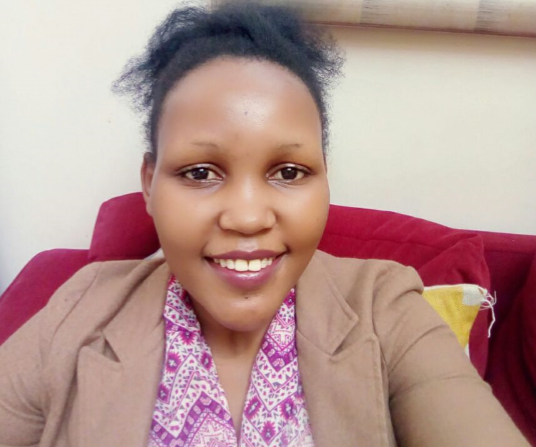 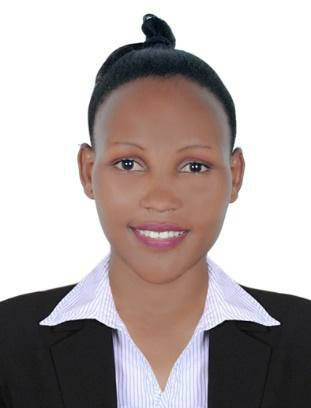 FAITH WAMBUI Email: faith150983@2freemail.comCAREER OBJECTIVE                                                                                                    Looking for a Sales Assistant position and bringing hands-on experience in sales along with strong work ethics to provide customers with a perfect shopping experience.WORK EXPERIENCEBABY SHOP - NAIROBISEPTEMBER 2011 - OCTOBER 2012 – SALES REPRESENTATIVEDUTIESGreeting customers who enter the shop.Be involved in stock control and management.Assisting shoppers to find the goods and products they are looking for.Being responsible for processing cash and card payments.Stocking shelves with merchandise.Answering queries from customers.Reporting discrepancies and problems to the supervisor.Giving advice and guidance on product selection to customers.Balancing cash registers with receipts.Dealing with customer refunds.Keeping the store tidy and clean, this includes hovering and mopping.KAM PHARMACY - NAIROBINOVEMBER  2013  -  MARCH 2015DATA INPUT CLERK AND SALES ASSISTANTDUTIESResponsible dealing with customer complaints.Working within established guidelines, particularly with brands.Attaching price tags to merchandise on the shop floor.Responsible for security within the store and being on the look out of shoplifters and fraudulent credit cards etc.Receiving and storing the delivery of large amounts of stock.Keeping up to date with special promotions and putting up displays.Provide information about the products to the customers.Assist in the sales department at the pharmacy.Do research on some queries or solutions as requiredProviding accurate sales reports and documentationFiling of documents and maintaining a good filing system.MARCH 2015 - APRIL 2017RESIDENTIAL HOUSEKEEPER - DUBAIDUTIESWorked closely with family to ensure individual needs were met.Maintained an exceptionally clean environment.Completed daily cleaning tasks, including mopping, waxing, sweeping, vacuuming, dusting, surface cleaning, disinfection and polishing.Maintained household inventory lists.Replenished supplies as needed and requested.Notified family of maintenance issues.Answered phones and took messages for family when requestedMade beds, changed sheets and linens and completed laundryVacuumed carpets, waxed wooden floors and scrubbed tile floors.Kept thorough household inventory list and replenished when required. EDUCATIONAL BACKGROUNDJan 2014 Rocky Driving school2011-2013 Kenya polytechnic College Certificate in Hospitality management Feb 2010 Metcen Training Centre Mombasa Certificate in computer2006-2009 Kenya Certificate of Secondary School. PERSONAL STRENGTH:Good time keeper.Flexible and willing to learn new things.Highly organized, with great attention to details.Relating well with people from all walks of life.CAREER ATTRIBUTESStrong communication skills.Proficient in Microsoft Office.Work best under minimum supervision, if any.Customer responsive, keen to learn at every opportunity to enhance my career, reliable and able to work long hours to get the job done. REFERENCES WILL BE PROVIDED UPON REQUEST